姓名： _______________________ 									_____月_____ 日 星期_____Pre-unit Homework
1.Scan Text 1, highlight the words in the vocabulary list below.
2.Fill in column 2  What do you think this text is about?1234567生词How many times does it appear in the text 1Guess the 拼音意思yìsiCorrect拼音（if guessed incorrectly）部首／部件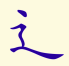 部首／部件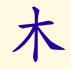 房间的生词/room words1.书架2.床3.衣柜4.电灯5.电视6.房间7.海报8.书桌9.椅子10.地图11.玩具location12.上／上面13.下／下面14.旁边15.里面16.外面17.左边18.右边19.中间20.前面21.后面